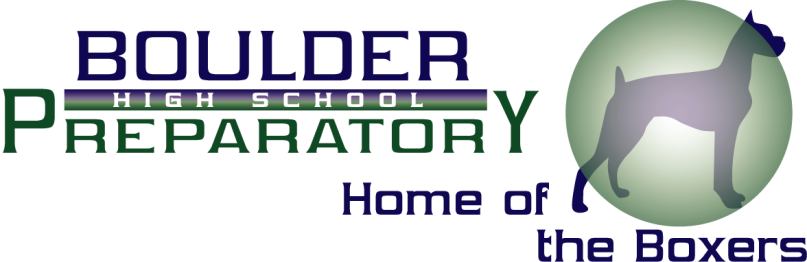 BOARD of TRUSTEESBOULDER PREPARATORY CHARTER HIGH SCHOOLBOULDER, COLORADOTransmittal Date: November 25, 2011Agenda for November 29, 2011 – 6:00pm -8:30pmThere will be a regular meeting of the Board of Trustees of Boulder Preparatory Charter High School at 5075 Chaparral Court, Unit 1, Boulder, Colorado 80301AgendaCALL MEETING TO ORDER, ROLL CALL AND BOULDER PREP MISSIONBOARD PROCEDURESThe Board Chair will outline procedures for the meeting, including an explanation of how the public may participate in the meeting, recognition, special presentations, and other announcements.CHAIR’S REPORTThe Board Chair will share information about events since the last Board Meeting or about topics coming up for future consideration.HEADMASTER’S REPORTThe Headmasters will share written information on a quarterly basis and may verbally share information about events since the last Board Meeting or about topics coming up for future consideration.PUBLIC HEARING AND PUBLIC PARTICIPATIONMembers of the public may address the Board of Trustees on agenda and non-agenda items during this portion of the meeting, with agenda speakers first in order of agenda topic. Those persons wishing to speak must provide their name and address and the subject of their comments to the Board Secretary by calling 303-545-6186 prior to 5:30p.m. on the day of the meeting, or signing up on the forms in the Board Room no later than 5:45p.m.or the close of public participation on the evening of the Board meeting, whichever occurs first. Public participation shall last no more than one hour. Any speakers remaining shall be given the choice of speaking at the end of the meeting or being first at the next meeting. All speakers will be asked to limit their comments to two minutes or less. However, a speaker may receive an additional two minutes from another speaker for a maximum of four minutes allowed for any one speaker.BOARD COMMUNICATIONEach member of the Board has the opportunity to report on events or to communicate with other Board members and the community.Revisit Board CalendarDemonstrate and Troubleshoot Technology Upcoming Events CommitmentsINFORMATIONFinance Committee ReportSTUDY ITEMSFY2012-2013Fundraising DiscussionFuture Board MembersBoard Training ModulesAgenda SettingThe Board of Trustees will discuss agenda topics for future Board meetings.ACTION ITEMS Approval of MinutesOctober 19, 2011, Regular MeetingThe Board of Trustees is asked to approve the minutes listed above.ADJOURNMENT